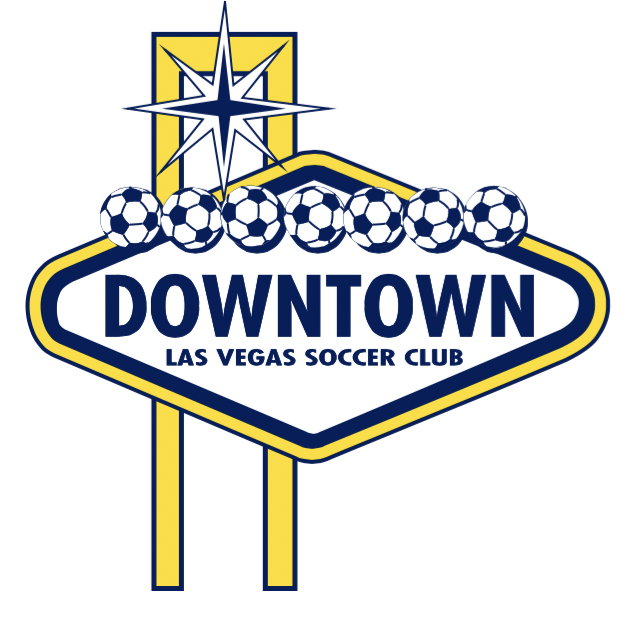      DLVSC Payment Request Form						     DATE to charge the Event: _______________________ player’s Account _____________EVENT Date: _________________TEAM Name: ________________   Coach: _________________ Manager: ___________________    Phone: ________________   Email: ______________________ Registration Deadline: ________________		Total to Collect: _____________Payment Must be received by: ___________________ 		When a credit card is necessary,			     Address:_____________________You must register for this event.  The Office			_____________________will reimburse after payment has been collected.       	_____________________ 			   							_____________________ 								      Phone #: ____________________To collect: $ __________ - payment $____________ = to team account: ___________Other information: ______________________________________________________Players NameAmount charged to each player  Notes orSpecial Instructions           (office use) posted           paid1.2.3.4.5.6.7.8.9.10.11.12.13.14.15.16.17.18.